ПРИЛОЖЕНИЕк постановлению Администрациимуниципального образования"Город Архангельск"от 23.08.2017 № 988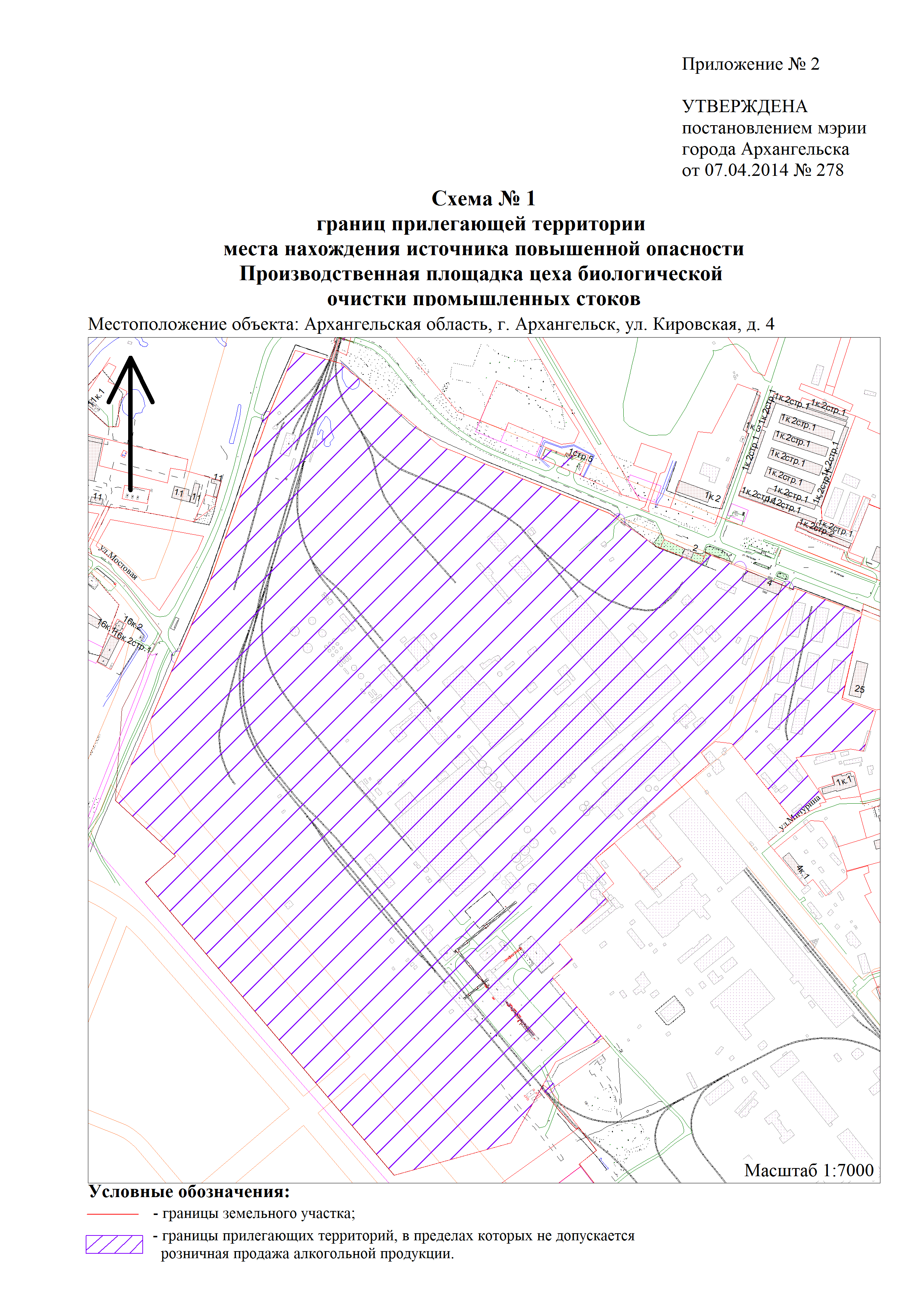 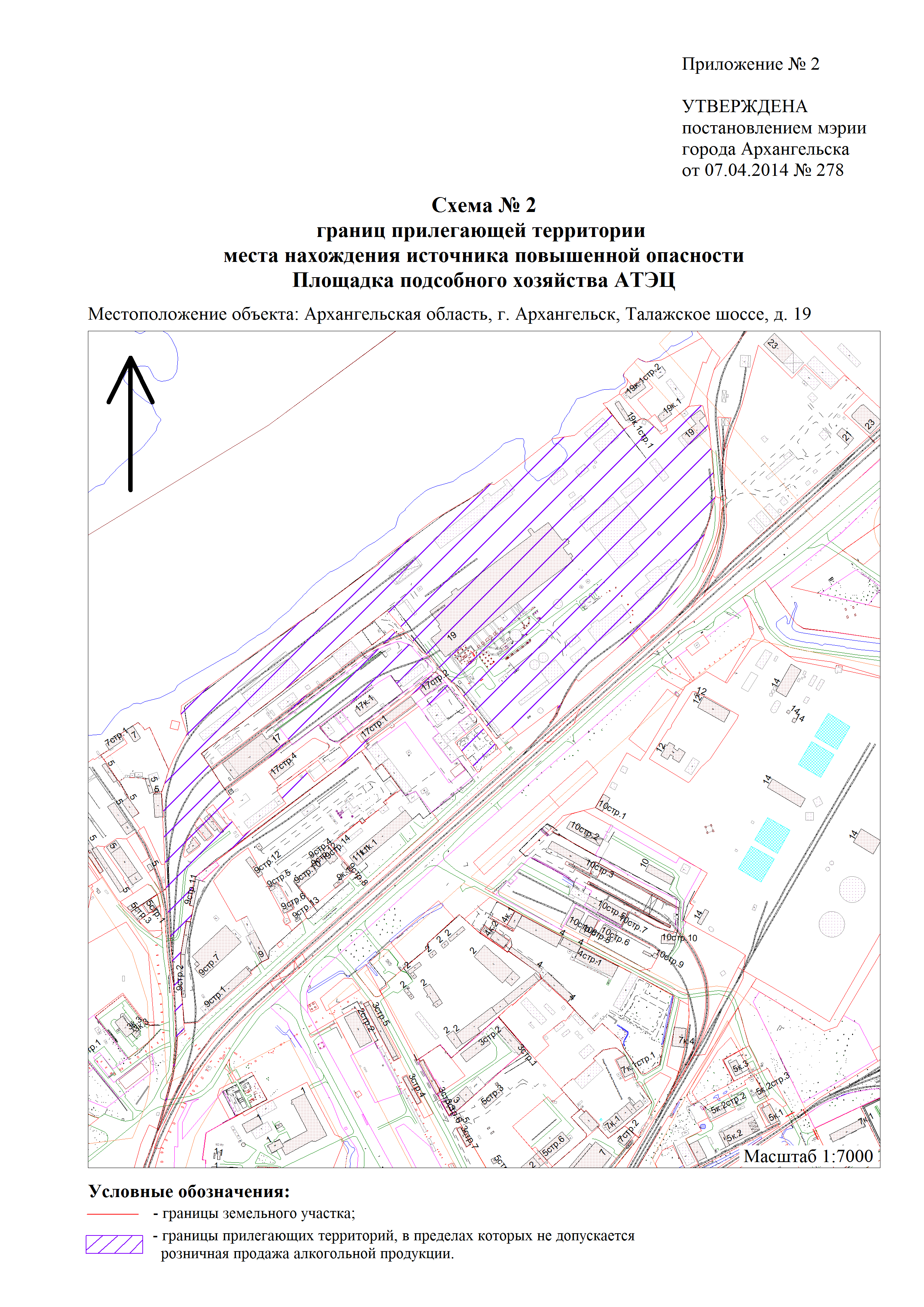 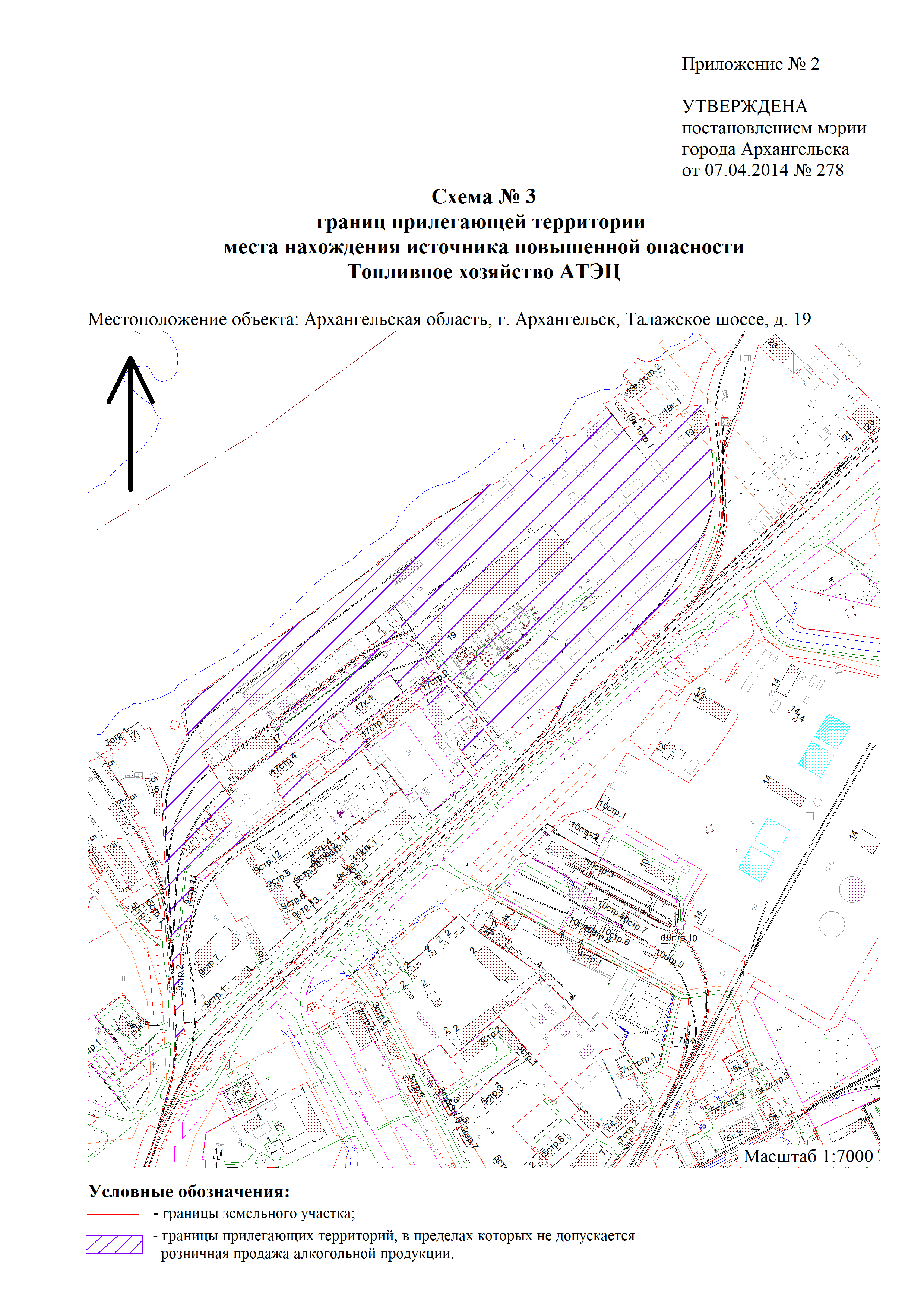 